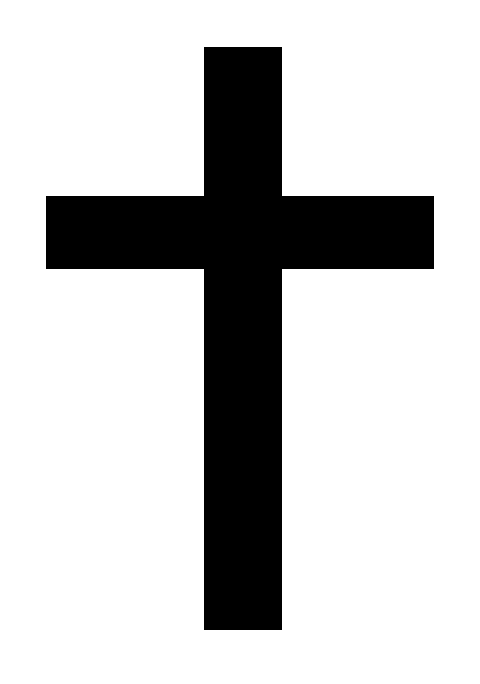 Holy Cross School240 NORTH BISHOP AVENUESPRINGFIELD, PA 1906460-626-1709610-626-1859 (fax)November 17, 2020Dear Parents, Grandparents and Guardians,PLEASE TAKE YOUR CHILD(REN)’s temperature and access their health before sending them to school.  If they are sick, please keep them home.  Thank you.God of Love, we are so quick to judge others.  Help us to see one another as brothers and sisters in Christ rather than strangers or enemies.  Help us to remember that You have brought us all together for a reason.  Be with us as we interact with each other.  May we see Your face in everyone we meet. Amen.We appreciate all of your cooperation in the recent weeks due to COVID 19.  We are working very hard as we provide in-person learning while meeting the needs of the virtual learners. Remember, if your child(ren) is/are virtual, they are to sign into Google Classroom at 8:00 am and remain on with camera on and be visible from the waist up, sitting at a table, and voice until the teacher directs them otherwise.  All work has to be completed and turned into the teacher(s) when due.  If a child does not fulfill their assignments, it will be reflected in their grades.  Please send in your income form.  We need this information for ERATE and Title one services.  If you received an email from me regarding immunizations, please send it what is required by the state.  If we do not have the information, your child is not supposed to return to school after November 30th, until we have the proper documentation of the immunizations.Children who are virtual are to wear their Holy Cross tee shirt, polo shirt or gym uniform.  This way, they a are dressed for school.  Play clothes are not appropriate.Pretzel orders will be coming home today.  If your child is in the 1st and K that are quarantined, you can get it from the website.  You can send in the money when the children return to school.Remember, we have a NOON DISMISSAL on Wednesday, November 25th.  NO CARES.  Please be on time to pick up your child(ren).  Thank you.Just a reminder that there is no school on Monday, November 30th.  Bishop Perez has given us this holiday as a thank you to the teachers who are working harder than ever during this pandemic.  You can relax for an additional day as well.The Kindergarten will not be having their Nativity play this year because the cohorts cannot be mixed to practice.  This is especially true because of their current situation with one class being quarantined and the other class in school.  I am attaching a flyer regarding picture retake day.  If your child was absent or virtual and did not have their picture taken, this is the day that they can have it done.  They are to be in their winter uniform.  The date is December 9th.I am attaching a flyer from DCIU that may be helpful.  We have been discussing a way to continue Candlelight this year.  Since it is only one grade, there is no mixing of cohorts.  The tentative date is Friday, December 18th at 10:00 am in church.  Only 8th grade parents will be allowed to attend. The eighth grade will be the only class participating.  There will be no singing from the choir.  A cantor from the 8th grade may sing one or two songs.  I will keep you informed if anything changes.December will be a short month and because of the way that the holidays fall, we will not return to school until January 4th.  Please remember, if you have traveled to a hot spot in the US or to a country outside the US, you must quarantine for 14 days upon your arrival back home.Snow days used to be built into the calendar.  Now, because of virtual learning, that is no longer the case.  Students will be given work to complete virtually and they will be marked in school unless they are sick.  The day may be structured a little differently, so the children will have time to play in the snow.Please send in any items for our Thanksgiving drive by tomorrow.  The pantry will be open and people can get what they need before the holiday.  Thank you for your kindness.Have a great week!   God bless you!Sincerely,Dr. Worrilow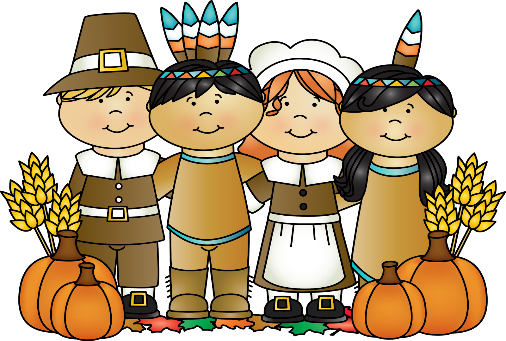 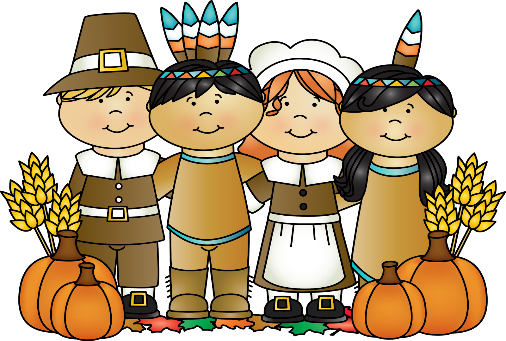 